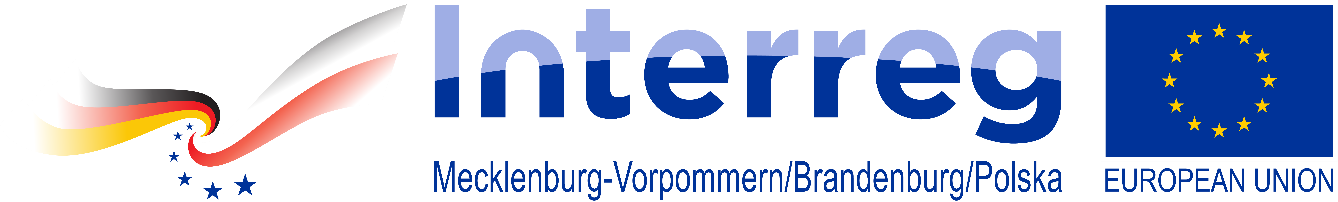                                                                                                            Szczecin, dn. 21.09.2022 r. AZ.2710.14.2022.2.MS                                                                                                           ZMIANA TREŚCI SPECYFIKACJI WARUNKÓW ZAMÓWIENIANazwa postępowania: Wykonanie składu, druku i dostawy materiałów promocyjnych do stałej wystawy archeologicznej „Świt Pomorza. Kolekcja starożytności pomorskich”, realizowanej w ramach projektu INT65 Wspólne dziedzictwo, wspólna przyszłość – centralne muzea pomorskie wspólnie prezentują dzieje i kulturę Pomorza.Zamawiający zgodnie z art.286 ust.1 ustawy z 11 września 2019 r. – Prawo zamówień publicznych (Dz.U. z 2022 r. poz. 1710) dokonuje zmian treści specyfikacji warunków zamówienia w następującym zakresie: SWZ – Rozdział XVIII. TERMIN ZWIĄZANIA OFERTĄ pkt. 1 otrzymuje nowe brzmienie:Wykonawca będzie związany ofertą przez okres 30 dni, tj. do dnia 25.10.2022r. Bieg terminu związania ofertą rozpoczyna się wraz z upływem terminu składania ofert.SWZ – Rozdział XIX. MIEJSCE I TERMIN SKŁADANIA I OTWARCIA OFERT pkt.1. oraz pkt.2 otrzymuje nowe brzmienie:1. Ofertę należy złożyć do dnia 26.09.2022 r. do godziny 10:00. 2. Otwarcie ofert nastąpi w dniu 26.09.2022 r. o godzinie 11:00 SWZ – Załącznik nr 1 Formularza ofertowego został zmieniony. Zamawiający dołącza zmieniony załącznik nr 1 Formularza ofertowego  do SWZ POZOSTAŁE ZAPISY POZOSTAJĄ BEZ ZMIAN …………………………………………………….